	Projektový den 7. 6. 2018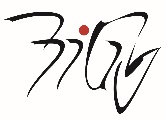 ____________________________________________________________________________________________BiologieZemědělská prvovýroba o A do ZFarma Plotiště nad LabemCíl: 		seznámení se zemědělskou výrobouProgram:	výroba vlastního sýra		ochutnávka produktů farmyMaximální počet studentů je 20.Finanční náklady 100,- Kč na studenta, doprava MHDGarant projektu: Pavel Háp